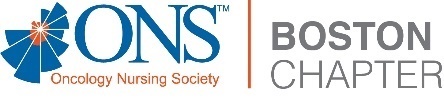 Advance Practice ProviderHematology and Medical OncologyBoston University School of Medicine & Boston Medical Center,               Boston, MAThe Section of Hematology and Medical Oncology at Boston University School of Medicine/Boston Medical Center is seeking advanced practice providers to support its rapidly expanding programs in both hematology and medical oncology subspecialties.  The section is an integral part of the BU-BMC Cancer Center and provides a full range of cancer care to a diverse patient population in the city of Boston. Advanced practice providers in the section work closely with hematologists and/or medical oncologists in a shared practice model. APPs provide care for cancer patients throughout the course of their illness and are involved in initial treatment planning and counseling, assessments and supportive care during chemotherapy treatment, and surveillance and follow up care after completion of treatment. In addition to working collaboratively with physicians, they play an integral role coordinating care with other subspecialties, including radiation oncology, and surgical oncology. The cancer center includes an active cancer clinical trials program, and provides a full range of supportive services, including social work, palliative care, nutrition support, genetic counseling, and patient navigation. Advanced practice providers participate in tumor boards and teaching conferences, and are encouraged to participate in multiple other educational opportunities available within the Cancer Center and the Boston University School of Medicine. Teaching and mentoring opportunities for NP and PA students from area programs, including the PA program at Boston University, are also available. Advance practice providers receive faculty appointments in the Section of Hematology and Medical Oncology commensurate with their experience. NP or PA certification is required. A minimum of 2 years of practice experience is recommended, and additional language skills (Spanish, Haitian Creole, Portugese) are helpful. Interested candidates should send a letter of interest and CV to: Erin McCarthy erin.mccarthy@bmc.org 